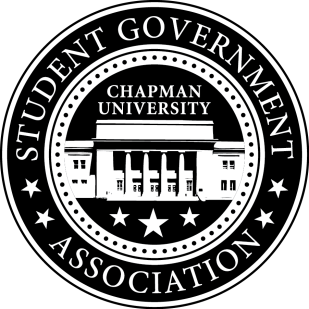 Call To Order: Meeting commenced @ 7:00 PMPresent: AllLate/Absent: NoneOld Business:Jayetha will follow up with Dean Lyon as new information about the MKAT scholarships comes up.Coffee with CES will be held March 11th 11:30am-12:30pmSenator Updates:Senator: JayethaSchmid College smartphone app outline has been created. Graphic design students will work on creating the app as an in class project.MKAT scholarship: Jayetha has contacted the a program which has offered scholarships to students taking the MKAT in the past. She is seeking advice about how to access info regarding financial need. Jayetha is working with Kelsey to create a link which students can use to give SGA feedback in Dean Price’s emails.Senator: PriyaPriya has made the final changes to her Study Space Survey and will send it out within the next week.Senator: SkylarSkylar met with Mackenzie Crigger of Facilities Management. She liked the idea and put him in contact with Ken Murai of Facilities Management to get approval. He has also been in contact with Ryan Ecke of Quick Boost regarding the price of charging stations.Senator: Setareh Setareh is meeting with Leon Lucik to discuss preproduction for the Diversity video.Meeting Adjournment: Meeting concluded @ 7:45 PM